Лист самостоятельной деятельности учащихсяФамилия, имя учеников ___________________________________________________________     № п/пЗадание Ответ, решениеОтвет, решениеОтвет, решениеСамооценкаСамооценкаСамооценка№ п/пЗадание Ответ, решениеОтвет, решениеОтвет, решение«5», если мы выполнили задание самостоятельно«4», если нам помогли учитель или одноклассники«3», если вписали готовый ответМы формулируем оригинальную тему урокаМы  объясняем актуальность выбранной темыМы формулируем цель нашей  работы на урокеМы планируем задачи для реализации своей целиМы делаем вывод о взаимосвязи размещения сельского населения и обеспеченности территории агроклиматическими ресурсами.Мы заполняем пропуски в предложениях, используя текст учебника на стр. 93-94.……………………………. почвы и приземного слоя воздуха.………………. ………….., при которой начинается рост и развитие растений.…………………………………….. для ускоренного роста и созревания.……………………………….., характеризующую морозостойкость культур.Продолжительность ……………………………….. (сумма ………………………………………………………………………….)Количество ………………………….. дней, или ………………………….…… ………………………….дней. Режим ………………………..Наибольшее значение имеет ……………………………………………. ……………………………. почвы и приземного слоя воздуха.………………. ………….., при которой начинается рост и развитие растений.…………………………………….. для ускоренного роста и созревания.……………………………….., характеризующую морозостойкость культур.Продолжительность ……………………………….. (сумма ………………………………………………………………………….)Количество ………………………….. дней, или ………………………….…… ………………………….дней. Режим ………………………..Наибольшее значение имеет ……………………………………………. ……………………………. почвы и приземного слоя воздуха.………………. ………….., при которой начинается рост и развитие растений.…………………………………….. для ускоренного роста и созревания.……………………………….., характеризующую морозостойкость культур.Продолжительность ……………………………….. (сумма ………………………………………………………………………….)Количество ………………………….. дней, или ………………………….…… ………………………….дней. Режим ………………………..Наибольшее значение имеет ……………………………………………. Мы распределяем виды транспорта по мере уменьшения их зависимости от природных условий1. Автомобильный2. Трубопроводный3. Авиационный4. Морской5. Электронный1. Автомобильный2. Трубопроводный3. Авиационный4. Морской5. Электронный1. Автомобильный2. Трубопроводный3. Авиационный4. Морской5. ЭлектронныйМы находим соответствие между рисунком и городом.Рисунок А                                  ДербентРисунок Б                                   НорильскРисунок В                                   КалининградРисунок А                                  ДербентРисунок Б                                   НорильскРисунок В                                   КалининградРисунок А                                  ДербентРисунок Б                                   НорильскРисунок В                                   КалининградМы находим соответствие между национальными костюмами и национальной кухней.Рисунок  А                                                                                       Рисунок  Г                                  Ненецкий национальный костюм       Рисунок  Б                                                                                        Рисунок  Д                                       Национальный костюм донских казачек                                                                             Рисунок  В                                                                                        Рисунок  Е                                                                  Рисунок  А                                                                                       Рисунок  Г                                  Ненецкий национальный костюм       Рисунок  Б                                                                                        Рисунок  Д                                       Национальный костюм донских казачек                                                                             Рисунок  В                                                                                        Рисунок  Е                                                                  Рисунок  А                                                                                       Рисунок  Г                                  Ненецкий национальный костюм       Рисунок  Б                                                                                        Рисунок  Д                                       Национальный костюм донских казачек                                                                             Рисунок  В                                                                                        Рисунок  Е                                                                  Мы участвуем в интеллектуальной разминке, используя свои знания и справочную таблицу о неблагоприятных климатических явлениях.ЯвлениеКак проявляется?В каких районах?Мы участвуем в интеллектуальной разминке, используя свои знания и справочную таблицу о неблагоприятных климатических явлениях.ЗасухаДолгая сухая погода с повышенной температуройСтепные и полупустынные районы.Мы участвуем в интеллектуальной разминке, используя свои знания и справочную таблицу о неблагоприятных климатических явлениях.СуховейЖаркий (+250 …+300С), сухой (30% влажности) и сильный (5 м/с) ветер в течение нескольких днейПрикаспийская низменность и Северный КавказМы участвуем в интеллектуальной разминке, используя свои знания и справочную таблицу о неблагоприятных климатических явлениях.Пыльная буряСильный и продолжительный ветер, выдувающий верхний слой почвыЮг Русской равнины и Урала, АлтайМы участвуем в интеллектуальной разминке, используя свои знания и справочную таблицу о неблагоприятных климатических явлениях.УраганВетер огромной скорости (30 м/с) и разрушительной силыПовсеместно при прохождении циклоновМы участвуем в интеллектуальной разминке, используя свои знания и справочную таблицу о неблагоприятных климатических явлениях.ЗаморозкиПонижение температуры воздуха ниже 00С весной и осеньюПовсеместноМы участвуем в интеллектуальной разминке, используя свои знания и справочную таблицу о неблагоприятных климатических явлениях.Сильный морозОчень низкая температура воздуха при малой мощности снежного покроваСевер и восток РоссииМы участвуем в интеллектуальной разминке, используя свои знания и справочную таблицу о неблагоприятных климатических явлениях.ГрадАтмосферные осадки в виде частиц плотного льда (от 5 до 55 мм и больше)Повсеместно, особенно юг Русской РавниныМы участвуем в интеллектуальной разминке, используя свои знания и справочную таблицу о неблагоприятных климатических явлениях.ГололедКорка льда, образующаяся при замерзании переохлажденных капель дождя или тумана, обычно весной или осеньюПовсеместноМы участвуем в интеллектуальной разминке, используя свои знания и справочную таблицу о неблагоприятных климатических явлениях.ТуманСкопление водяных капель в приземном слоеПовсеместноМы оцениваем по пятибалльной системе комфортность климатических условий выделенных зон на карте.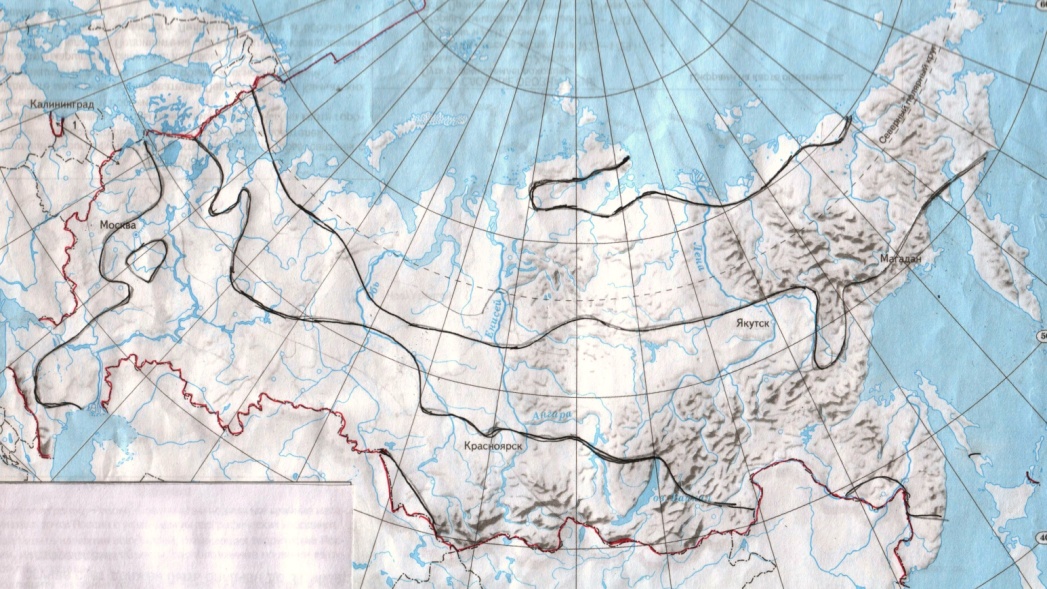 Мы заполняем схему «Влияние климата на жизнь и деятельность человека»Влияние климата на жизнь и деятельность человекаВлияние климата на жизнь и деятельность человекаВлияние климата на жизнь и деятельность человекаМы выставляем себе оценку на основе среднего балла.Мы прибавляем себе балл, если заработали не менее 5-ти знаков успешности.Итоговую оценку нам выставляет учитель.